2018 Medusa Mythology Exam: “Where Have All The Heroes Gone?”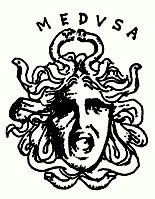 The Heroes:Achilles		Odysseus		AtalantaAeneas			Oedipus		MedeaCadmus		Perseus		PenthesileaHeracles		Theseus		Hippolyta		Jason			Tantalus, 		Orpheus,        	  	Bellerophon		       Sisyphus, 	     	      Daedalus      	      IxionAchilles – Born: Phthia, Died: Troy. Visited: Mnt. Pelion, Scyros, Aulis, TroyAeneas 1 – Born: Troy; Died: Latium. Visited: Mnt. Ida, Thrace, Delos, Crete, Strophades IslandsAeneas 2 - Born: Troy; Died: Latium. Visited: Epeirus, Sicily, Carthage, the Underworld, Latium, PallanteumCadmus – Born: Phoenicia; Died: Illyria. Visited: Thrace, Delphi, ThebesHeracles 1 – Born: Thebes; Died: Mnt. Aetna. Visited: Mnt. Cithaeron, Nemea, Lerna, Ceryneia, ErymantheiaHeracles 2 - Born: Thebes; Died: Mnt. Aetna. Visited: Elis, Lake Stymphalus, Crete, ThraceHeracles 3 - Born: Thebes; Died: Mnt. Aetna. Visited: Pherae, Land of Amazons, Troy, Erytheia, Strait of GibraltarHeracles 4 - Born: Thebes; Died: Mnt. Aetna. Visited: Italy, Land of Hesperides, the Underworld, Lydia, TirynsJason 1 – Born & Died: Iolcus. Visited: Mnt. Pelion, Anaurus Rvr., Lemnos, Land of Doliones, Berbyrcians, SalmydessusJason 2 - Born & Died: Iolcus. Visited: Symplegades, Island of Ares, Colchis, Aeaea, Scheria, Corinth, IolcusOdysseus 1 – Born & Died: Ithaca. Visited: Aulis, Troy, Ismarus, Land of Lotus Eaters, Land of CyclopesOdysseus 2 - Born & Died: Ithaca. Visited: Aeolia, Land of Laestrygonians, Aeaea, the Underworld, Land of SirensOdysseus 3 - Born & Died: Ithaca. Visited: Charybdis & Scylla, Thrinacia, Ogygia, Scheria, land unknown to seaOedipus – Born: Thebes; Died: Colonus. Visited: Mnt. Cithaeron, Corinth, Delphi, crossroads, Thebes, Colonus Perseus 1 – Born & Died: Argos. Visited: Seriphos, Land of Graeae, Land of Gorgons Perseus 2 - Born & Died: Argos. Visited: Land of Hesperides, Ethiopia, Argos, LarissaTheseus 1 – Born: Troezen; Died: Scyros. Visited: Athens, Epidaurus, Corinth/Crommyon/EleusisTheseus 2 - Born: Troezen; Died: Scyros. Visited: Marathon, Crete, Amazon, Sparta, the UnderworldTantalus - Born: Lydia; Died: didn’t. Visited: Olympus, TartarusSisyphus Born: Corinth; Died: didn’t. Visited: Delphi, TartarusIxion Born: Thessaly; Died: didn’t. Visited: Larissa, Mnt. Olympus, TartarusAtalanta – Born: Arcadia; Died: unknown. Visited: Calydon, Iolcus (cf. Jason), Mnt. Parnassus,Medea – Born & Died: Colchis. Visited: Colchis, Aeaea, Scheria, Corinth, Athens, ColchisPenthesileia – Born: Land of Amazons; Died: Troy. Visited: TroyHippolyta - Born: Land of Amazons; Died: Athens.  Visited: Athens (cf. Hercules, Theseus, Bellerophon)Orpheus – Born: Pimpleia/Thrace; Died: Mnt. Pieria. Visited: Pagasae, Mnt. Parnassus, the Underworld, LesbosDaedalus Born: Athens; Died: unknown. Visited: Crete, Sicily, Selinus, Agrigentum, Mnt. EryxBellerophon – Born: Corinth; Died: Unknown. Visited: Corinth, Argos, Lycia, Cragus, Aelian FieldPart 1, a detailed outline and works cited, is due: Friday, October 5th 	(DRAFT of part one, for feedback, will be accepted no later than September 28th) Parts 2 & 3, the quiz and certamen questions, are due: Friday, October 26th  Part 4, a neat & creative poster, is due: on your presentation dayPart 5, the comic-strip art, *optional* extra credit, is due: by November 19th Examples of Different Types of SourcesGUIDELINES FOR EACH MME ELEMENTPart 1:  Outline and Works Cited See separate handout specifically for the outline and bibliography. You MUST follow the directions and format for full points.Part 2: Quiz QuestionsEach student will write five original quiz questions on their assigned topic.The theme of the questions must reflect the material assigned to you. All questions must be in good taste.Questions should be modeled on the Medusa Mythology Exam Questions from the last two or three years. You can find previous exams on the MME website: http://www.medusaexam.org/Home/prior-examinationsInclude an answer key.Do not use any copyrighted material. Rewrite your question so that the language is your own.Quiz questions must be typed and submitted via email to Ms. Taylor.Part 3: Certamen QuestionsEach student will write five original certamen questions.(Certamen questions consist of one original question, then 2 bonuses; thus you will be writing 1 longer question, and 2 shorter follow-up questions five times.)The theme of the questions must reflect the material assigned to you.All questions must be in good taste.Questions should be modeled on Junior Classical League Certamen questions. You can find certamen questions on a number of websites, including: http://www.njcl.org/pages/njcl-certamen-questionsInclude an answer key.Do not use any copyrighted material. Rewrite your question so that the language is your own.Certamen questions must be typed and submitted via email to Ms. Taylor.Part 4: PosterEach student will make his or her own formal poster. The theme of your project must reflect the material assigned to you.All posters must be the work of the student alone, have been completed after September 5th of this school year, have a recognizable classical theme, and be in good taste.Your name should not appear on the back of the poster. There should be no computer-generated materials other than maps used. See me regarding online pictures.No project should be covered with glass, plastic, or lamination.Do not use any copyrighted material without permission. If you use copyrighted material without permission, your project will not be graded. 1. Originality/Creativity2. Degree of Skill3. Design and Color4. Accuracy/Authenticity5. Adherence to Classical Theme6. Neatness7. Adherence to Rules8. Overall EffectPart 5: Comic Strip Extra Credit: Guidelines forthcomingPrimary sources (English translation of these sources are readily available.) Secondary sources (Available in the classroom, but must remain in the room). Additional On-line sources Apollodorus, The Library (https://ia600205.us.archive.org/16/items/library00athegoog/library00athegoog.pdf)Hesiod, Theogony  (https://msu.edu/~tyrrell/theogon.pdf) Hesiod, Works and Days (https://msu.edu/~tyrrell/)Homer, The Iliad (http://www.gutenberg.org/files/6130/6130-pdf.pdf)Homeric Hymns (http://www.platonic-philosophy.org/files/Homeric%20Hymns.pdf)Ovid, Metamorphoses (http://www.gutenberg.org/files/21765/21765-0.txt and http://www.gutenberg.org/files/26073/26073-0.txt)Plutarch, Lives (http://www.gutenberg.org/cache/epub/674/pg674.txt)Vergil, The Aeneid (http://www.gutenberg.org/cache/epub/22456/pg22456.txt)Bulfinch, Thomas, Greek and Roman Mythology D’Aulaire, Ingri, and D’Aulaire, Edgar, Book of Greek Myths Grant, Michael, and Hazel, John, Who’s Who In Classical Mythology Hamilton, Edith, Mythology:  Timeless Tales of Gods and Heroes Grimal, Pierre, The Penguin Dictionary of Classical Mythology Morford, Mark, and Lenardon, Robert J., Classical Mythology Oxford Classical Dictionary Tripp, Edward, Handbook of Classical Mythology Classical Mythology, 9th ed. (www.classical mythology.org/) Theoi Greek Mythology (www.theoi.com) 